Datos básicosDatos básicosNombre de la organizaciónTipo de industriaResponsable del inventario de GEIResponsable del inventario de GEINombre y apellidosAño del inventarioAño del inventarioAño del inventarioFecha elaboración del informeDescripción de la organizaciónDescripción de la organizaciónLímites del inventario de GEILímites del inventario de GEI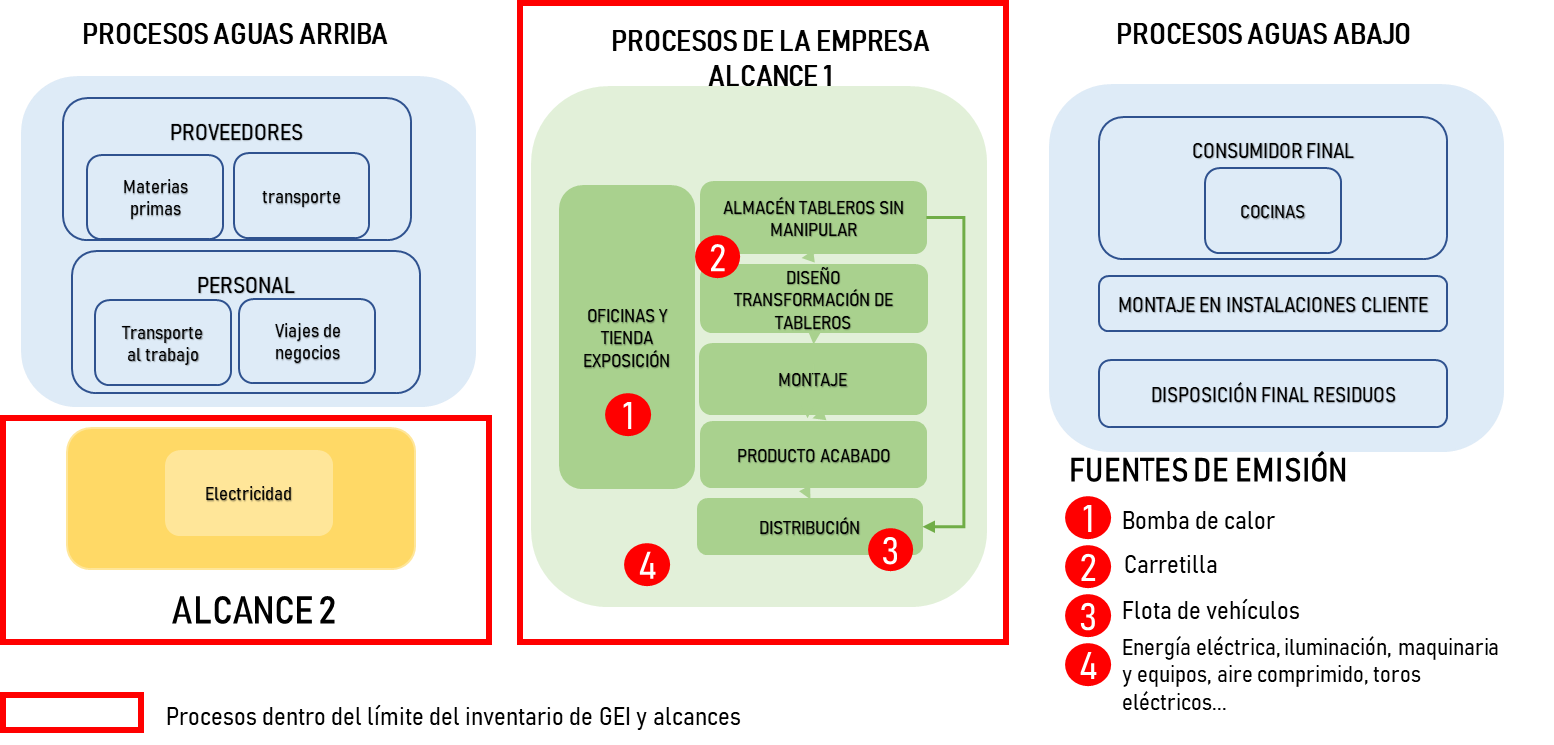 Resultados del cálculo de huella de carbonoResultados del cálculo de huella de carbonoRatios huella de carbono por índices de actividad (ALCANCE 1+ ALCANCE 2))Ratios huella de carbono por índices de actividad (ALCANCE 1+ ALCANCE 2))Propuesta de plan de reducción de la huella de carbonoPropuesta de plan de reducción de la huella de carbonoAnexosAnexosAnexo 1: Listado de mejoras de  eficiencia energéticaAnexo 1: Listado de mejoras de  eficiencia energética